Richiesta Modifica PdS - DM 270Al/Alla Coordinatore/trice del Corso di Laurea in    Ingegneria 	Il/La sottoscritto/a	, iscritto/a per l’A.A.20	/	al  	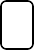 anno del Corso di Laurea Triennale   Corso di Laurea Magistralein Ingegneria		, percorso 	 matricola  	n. cellulare	, e-mail	 	chiede alla S.V.:la sostituzione delle seguenti attività didattiche "a scelta":1.   	2.   	3.   	attualmente presenti nella propria carriera, con le seguenti attività didattiche:* il codice insegnamento è reperibile al link: http://www.unical.it/portale/didattica/offerta/catalogo/Il/la sottoscritt__ dichiara di essere consapevole delle responsabilità penali e degli effetti amministrativi derivanti dalla falsità in atti e dalle dichiarazioni mendaci (così come previsto dagli artt. 75 e 76 del D.P.R. n. 445 del 28.12.2000), ai sensi e per gli effetti di cui agli artt. 46 e 47 del medesimo D.P.R. n. 445 del 28.12.2000.Luogo, data ____________ Firma del/la richiedente******************************************************************************************************(spazio riservato all’approvazione del Corso di Laurea)Per approvazione del CdL in Ingegneria  	Il/la Coordinatore/triceNOME INSEGNAMENTOCFUCODICE INSEGNAMENTO*CORSO DI STUDI